The Dimensions of Gredios Rulebook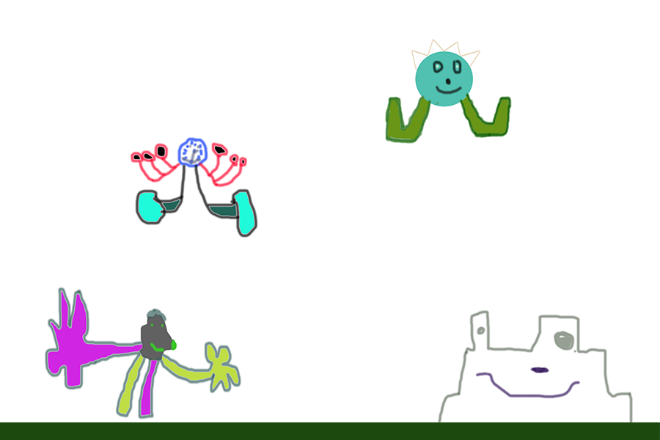 Table of ContentsIntroduction……………………………………………………pg. 1Rules……………………………………………………………...pg. 3Life Rules……………………………………………………….pg. 4Products…………………………………………………………pg. 5IntroductionWelcome to The Dimensions of Gredios (TDG) trading card game. This is a fictional trading card game. The website is thedimensionsofgredios.weebly.com and the website will keep you posted about the news of TDG. This guide will tell you how to build a deck and how to play the game. The goal of this game is to get your opponents health down to 0, or gain all 9 prize tokens.RulesFirst Turn DirectionsDraw 7 cards.Play 1 lvl 1 card, if you have them, as your active DT. If you do not have one you may mulligan.Play, if you have them, 0-5 cards to your bench.Put your 6 tokens beside your bench.If you drew any Dimensions you may put them in your Dimension Pool.End of turnNext turnsDraw 1 card.Play a card out of your hand, to your bench, if you need too (Dimensions, lvl 1’s, Health, and lvl 2’s.You may tap Dimensions so you can use a special attack or you can use the regular attack. (Your Dimensions regenerate every turn, so untap).Tap the cards you want to attack with.Tap the cards you want to block with( You can not block with a card that you have tapped to attack). (When your opponet attacks you minus the power amount of the card you blocked with).End of turnP.S. When you take a token you gain 5 power and 5 health onto ALL creaturesLife RulesLife starts at 500. It goes down every time a character gets defeated and still has some leftover damage.If your first hand has a DimensionWalker, you can sacrifice it and add its life - attack power to your 500 life.ProductsPack(10 cards): $3.99Intro Pack(Everything you need in one ready-made deck(60 cards). Includes 1 rare card, and two 10-card booster packs to expand your collection): $29.99Prize Tokens (6): $2.99Play mat: $3.00Poster: $1.00Dimension Pack(10 cards): $2.50Health Pack(10 cards): $2.50Deck Builders Toolkit( Contains 90 random cards, 20 Dimension Cards, 20 Health Cards): $50.00Check out our Youtube channel at goo.gl/Q38uvX or our website at thedimensionsofgredios.weebly.com